Муниципальное образованиегородской округ город Торжок Тверской областиТоржокская городская ДумаРЕ Ш Е Н И Е30.11.2022											  № 159О Порядке предоставления и выкупа жилых помещений жилищного фонда коммерческого использования муниципального образования городской округ город Торжок Тверской области вдовам (вдовцам) Героев Российской ФедерацииВ соответствии с главой 35 Гражданского кодекса Российской Федерации, статьей 19 Жилищного кодекса Российской Федерации, пунктом 5 части 10 
статьи 35 Федерального закона от 06.10.2003 № 131-ФЗ «Об общих 
принципах организации местного самоуправления в Российской Федерации», подпунктом 5 пункта 2 статьи 28 Устава муниципального образования 
городской округ город Торжок Тверской области Торжокская городская Дума, 
р е ш и л а:1. Утвердить Порядок предоставления и выкупа жилых помещений жилищного фонда коммерческого использования муниципального образования городской округ город Торжок Тверской области вдовам (вдовцам) Героев Российской Федерации (прилагается).2. Установить, что отнесение жилых помещений к жилищному фонду коммерческого использования осуществляется на основании постановления администрации города Торжка, принятого с учетом заключения жилищной комиссии при администрации города Торжка.3. Настоящее Решение вступает в силу со дня его официального опубликования и  подлежит размещению в свободном доступе на официальных сайтах администрации города Торжка и Торжокской городской Думы в информационно-телекоммуникационной сети Интернет.Председатель Торжокской городской Думы	                               С.А. ДорогушВрио Главы города Торжка                                                                     С.В. КулагинУтвержденрешением Торжокской городской Думыот 30.11.2022 № 159Порядок
предоставления и выкупа жилых помещений жилищного фонда коммерческого использования муниципального образования городской округ город Торжок Тверской области вдовам (вдовцам) Героев Российской Федерации1. Общие положения1. Настоящий Порядок разработан в соответствии с Гражданским кодексом Российской Федерации, Жилищным кодексом Российской Федерации и устанавливает порядок предоставления жилых помещений жилищного фонда коммерческого использования муниципального образования городской округ город Торжок Тверской области (далее - жилые помещения коммерческого использования) по договорам найма жилых помещений жилищного фонда коммерческого использования муниципального образования городской округ город Торжок Тверской области (далее - договоры коммерческого найма) и порядок выкупа жилых помещений жилищного фонда коммерческого использования муниципального образования городской округ город Торжок Тверской области.2. Жилые помещения коммерческого использования предоставляются вдовам (вдовцам) Героев Российской Федерации (далее - лица, имеющие право на предоставление жилых помещений коммерческого использования) на основании заявления о принятии на учет в качестве имеющего право на предоставление жилого помещения коммерческого использования (далее - заявление).3. Жилые помещения коммерческого использования предоставляются лицам, указанным в пункте 2раздела 1 настоящего Порядка, при соблюдении хотя бы одного из следующих условий:1) лица не являются нанимателями иных жилых помещений по договорам социального найма, договорам найма жилых помещений жилищного фонда социального использования, договорам найма специализированного жилого помещения или членами семьи нанимателя иного жилого помещения по договору социального найма, договору найма жилого помещения жилищного фонда социального использования, договору найма специализированного жилого помещения либо собственниками иных жилых помещений или членами семьи собственника иного жилого помещения в муниципальном образовании городской округ город Торжок Тверской области;2) лица являются нанимателями иных жилых помещений по договорам социального найма, договорам найма жилых помещений жилищного фонда социального использования, договорам найма специализированного жилого помещения или членами семьи нанимателя иного жилого помещения по договору социального найма, договору найма жилого помещения жилищного фонда социального использования, договору найма специализированного жилого помещения либо собственниками иных жилых помещений или членами семьи собственника иного жилого помещения в муниципальном образовании городской округ город Торжок Тверской области, обеспеченными общей площадью жилого помещения на одного члена семьи менее учетной нормы;3) лица являются нанимателями, членами семьи нанимателя других жилых помещений по договорам социального найма, договорам найма жилых помещений жилищного фонда социального использования, договорам найма специализированного жилого помещения или собственниками иных жилых помещений, членами семьи собственника иного жилого помещения, проживающими в квартире, занятой несколькими семьями, и не имеющими иного жилого помещения, занимаемого по договору социального найма, договору найма жилого помещения жилищного фонда социального использования, договору найма специализированного жилого помещения или принадлежащего на праве собственности в муниципальном образовании городской округ город Торжок Тверской области.4. Коммерческий наем жилых помещений представляет собой основанное на договоре срочное возмездное владение и пользование жилыми помещениями муниципального жилищного фонда коммерческого использования, находящимися в собственности муниципального образования городской округ город Торжок Тверской области.5. Использование жилого помещения на условиях коммерческого найма допускается только после отнесения такого помещения к жилищному фонду коммерческого использования.6. Предоставление жилых помещений по договору коммерческого найма не связано с очередностью предоставления гражданам жилых помещений по договорам социального найма.2. Порядок учета лиц, имеющих право на предоставление жилых помещений коммерческого использования1. Лицо, имеющее право на предоставление жилого помещения коммерческого использования, подает в Администрацию города Торжка (далее - Администрация) заявление о принятии на учет в качестве имеющего право на предоставление жилого помещения коммерческого использования по форме согласно приложению 1к настоящему Порядку одним из следующих способов:1) непосредственно в Администрацию на бумажном носителе;2) в адрес Администрации посредством почтовой связи;3) путем направления электронного документа в Администрацию на официальную электронную почту;4) в Администрацию в форме электронного документа, подписанного электронной подписью, в соответствии с требованиями Федерального закона от 06.04.2011 № 63-ФЗ «Об электронной подписи», с использованием федеральной государственной информационной системы «Единый портал государственных и муниципальных услуг (функций)» (далее - Единый портал) (при наличии соответствующей технической возможности).2. К заявлению прилагаются:1) копии паспорта(ов) заявителя и указанных в заявлении членов его семьи или иных документов, признаваемых в соответствии с законодательством Российской Федерации документами, удостоверяющими личность;2) копии документов, подтверждающих родственные отношения заявителя и лиц, указанных в качестве членов его семьи;3) копия документа, подтверждающего право заявителя на занимаемое им в настоящее время жилое помещение;4) документ, подтверждающий право собственника (владельца) на предоставление занимаемого заявителем в настоящее время жилого помещения в пользование;5) выписка из Единого государственного реестра недвижимости о правах заявителя и каждого члена его семьи на имеющиеся и имевшиеся у них жилые помещения на территории муниципального образования городской округ город Торжок Тверской области;6)копия документа, подтверждающего присвоение звания Героя Российской Федерации посмертно;7) копия свидетельства о заключении брака;8) копия свидетельства о смерти;Копии прилагаемых документов должны быть заверены в установленном законодательством порядке или представлены с предъявлением оригиналов документов.3. В случае если документы, предусмотренные подпунктами 4, 5 пункта 2 настоящего раздела, которые заявитель вправе приложить к заявлению, не представлены им по собственной инициативе, уполномоченный орган запрашивает указанные документы в соответствии с Федеральным законом от 27.07.2010 
№ 210-ФЗ «Об организации предоставления государственных и муниципальных услуг».4. Заявление и документы, указанные в пункте 2 настоящего раздела, подаваемые в Администрацию:1) на бумажном носителе представляются в виде копий с одновременным представлением оригинала либо в виде копий, заверенных в установленном законодательством порядке;2) посредством почтовой связи направляются в виде копий, заверенных в установленном законодательством порядке;3) в виде электронного документа на официальную электронную почту направляются в виде файлов в форматах PDF, TIF;4) в виде электронного документа через Единый портал заверяются электронной подписью в соответствии с требованиями Федерального закона от 06.04.2011 № 63-ФЗ «Об электронной подписи».5. Заявление регистрируется в книге регистрации заявлений лиц, имеющих право на предоставление жилых помещений жилищного фонда коммерческого использования (далее - книга регистрации заявлений), которая ведется Комитетом по управлению имуществом города Торжка (далее - Комитет) по форме согласно приложению 2 к настоящему Порядку.	6. Комитет в течение 2 рабочих дней со дня поступления заявления запрашивает в отделе по вопросам миграции МО МВД России «Торжокский» подтверждение сведений о гражданах, зарегистрированных совместно с заявителем по месту его жительства, указанных им в заявлении.7. В случае непредставления (представления не в полном объеме) необходимых документов либо представления документов, не соответствующих по форме и (или) содержанию требованиям законодательства и настоящего Порядка, Администрация в течение 5 рабочих дней возвращает заявление и представленные документы заявителю с указанием причин возврата.8. Жилищная комиссия при администрации города Торжка (далее - Комиссия) в срок не позднее 10 рабочих дней с даты регистрации рассматривает поступившее заявление и документы и выносит заключение о принятии заявителя на учет в качестве имеющего право на предоставление жилого помещения коммерческого использования либо об отказе в принятии заявителя на такой учет. В течении 3 рабочих дней Администрация на основании заключения жилищной комиссии принимает решение о принятии либо об отказе в принятии заявителя на учет в качестве имеющего право на предоставление жилого помещения коммерческого использования (далее - учет).9. Основаниями для отказа в принятии заявителя на учет в качестве имеющего право на предоставление жилого помещения коммерческого использования являются:1) подача заявления лицом, не отнесенным к категории граждан, имеющих право на предоставление жилых помещений коммерческого использования, а также не отвечающих требованиям, установленным пунктом 3 раздела 1 настоящего Порядка;2) представление подложных документов или недостоверных сведений;3) совершение заявителем или членами его семьи действий с намерением приобретения права состоять на учете в качестве имеющего право на предоставление жилых помещений коммерческого использования, в результате которых данное лицо может быть признано имеющим право на предоставление жилого помещения коммерческого использования, если указанные действия совершены в течение 5 лет, предшествующих дате подачи заявления.10. Решение о принятии заявителя на учет в качестве лица, имеющего право на предоставление жилого помещения коммерческого использования, или об отказе в принятии на учет принимается Администрацией в форме постановления.Сведения о заявителях, в отношении которых принято решение о принятии на учет в качестве лиц, имеющих право на предоставление жилых помещений коммерческого использования, или об отказе в принятии на учет, вносятся Комитетом в книгу регистрации заявлений.11. О принятом решении заявитель извещается в письменной либо по его желанию в электронной форме в течение 5 рабочих дней со дня принятия решения.В случае отказа в принятии заявителя на учет в качестве имеющего право на предоставление жилого помещения коммерческого использования Администрация извещает заявителя о принятом решении с указанием причин отказа в принятии на учет.Решение об отказе в принятии на учет может быть обжаловано заявителем в порядке, предусмотренном федеральным законодательством.12. На каждого заявителя, принятого на учет, заводится учетное дело, в котором содержатся все необходимые документы, являющиеся основанием для принятия на учет. Учетному делу присваивается номер, соответствующий номеру в книге регистрации заявлений.13. Лица снимаются с учета по одному из следующих оснований:1) при отказе от предоставляемого жилого помещения;2) при утрате оснований, дающих право на предоставление жилого помещения коммерческого использования, указанных в пункте 3 раздела 1 настоящего Порядка.3. Порядок предоставления и пользования жилыми помещениями коммерческого использования1. Жилые помещения коммерческого использования предоставляются лицам, состоящим на учете в качестве имеющих право на предоставление жилых помещений коммерческого использования в городе Торжке Тверской области, в порядке очередности, исходя из времени принятия таких лиц на учет.2. Решение о предоставлении жилого помещения по договору коммерческого найма жилого помещения принимается Администрацией с учетом рекомендаций Комиссии. Постановление Администрации о предоставлении жилого помещения по договору коммерческого найма является основанием для заключения договора коммерческого найма жилого помещения.3. Жилое помещение коммерческого использования предоставляется в виде отдельной квартиры площадью не менее нормы предоставления площади жилого помещения по договору социального найма, установленной органом местного самоуправления в зависимости от достигнутого обеспеченности жилыми помещениями, предоставляемыми по договорам социального найма.4. Предоставляемое жилое помещение коммерческого использования должно быть изолированным, пригодным для постоянного проживания. Пригодность жилого помещения для проживания определяется в порядке, предусмотренном жилищным законодательством.5. Основным документом, регулирующим отношения наймодателя с нанимателем, является договор коммерческого найма жилого помещения, заключаемый по форме в соответствии с Приложением 3 к настоящему Порядку. Наймодателем по договору выступает Комитет по управлению имуществом города Торжка.Договор коммерческого найма жилого помещения считается заключенным 
с даты его подписания наймодателем и нанимателем. Жилые помещения считаются переданными с даты подписания акта приема-передачи жилого помещения по форме в соответствии с Приложением 4 к настоящему Порядку. Обязанность по внесению платы за наем возникает для нанимателя с даты подписания акта приема-передачи. В договоре коммерческого найма жилого помещения должны быть указаны все члены семьи нанимателя, которые будут проживать с нанимателем. 6. Договор коммерческого найма жилого помещения заключается на срок, определенный договором, но не более чем на 5 лет. Если срок коммерческого найма жилого помещения в договоре не определен, договор считается заключенным на 5 лет.7. Плата за жилое помещение и коммунальные услуги для нанимателя жилого помещения, занимаемого по договору коммерческого найма, включает в себя:1) плату за пользование жилым помещением (плата за коммерческий наем);2) плату за содержание и ремонт жилого помещения;3) плату за коммунальные услуги.8. Плата за коммерческий наем жилого помещения устанавливается в денежном выражении в троекратном размере по отношению к плате за пользование жилым помещением (платы за наем) по договору социального найма в муниципальном жилищном фонде города Торжка.Изменение размера платы за коммерческий наем жилого помещения производится в одностороннем порядке наймодателем в случае изменения в установленном порядке размера платы за пользование жилым помещением (платы за наем) по договору социального найма в муниципальном жилищном фонде города Торжка.Сроки внесения платы за коммерческий наем жилого помещения, порядок перечисления платы, а также порядок и сроки уведомления Нанимателя об изменении наймодателем платы за коммерческий наем жилого помещения определяются договором коммерческого найма жилого помещения.9. Размер платы за содержание и ремонт жилого помещения и коммунальные услуги устанавливается в соответствии с Жилищным кодексом Российской Федерации.10. Плата за содержание и ремонт жилого помещения и коммунальные услуги по договору коммерческого найма жилого помещения вносится Нанимателем независимо от факта пользования жилым помещением ежемесячно в сроки, предусмотренные договором коммерческого найма жилого помещения.11. Наниматели и члены их семей обязаны использовать жилое помещение коммерческого использования только для проживания, обеспечивать сохранность жилого помещения коммерческого использования и поддерживать его в надлежащем состоянии. Наниматели несут ответственность за сохранность имеющихся в жилом помещении материальных ценностей (мебели, инвентаря, санитарно-технического и инженерно-технического оборудования).12. К пользованию жилыми помещениями коммерческого использования по договору коммерческого найма применяются правила, предусмотренные Гражданским кодексом Российской Федерации, Жилищным кодексом Российской Федерации и Приказом Министерства строительства и жилищно-коммунального хозяйства Российской Федерации от 14.05.2021 № 292/пр «Об утверждении правил пользования жилыми помещениями».13. Договор коммерческого найма может быть расторгнут досрочно по основаниям, предусмотренным действующим законодательствам.14. Договор коммерческого найма прекращается по истечении срока его действия.15. В случаях расторжения или прекращения договора коммерческого найма лица, занимающие жилые помещения по данным договорам, должны освободить жилые помещения. Выселение лиц из жилых помещений коммерческого использования осуществляется по основаниям и в порядке, установленном Гражданским кодексом Российской Федерации и настоящим Порядком.4. Выселение из жилых помещений коммерческого использования1. При наличии предусмотренных законодательством оснований прекращения права пользования жилым помещением наймодатель направляет в адрес нанимателя, уведомление о необходимости освобождения жилого помещения в трехмесячный срок с указанием причин выселения.2. В случае отказа нанимателя освободить жилое помещение выселение осуществляется в судебном порядке.5. Выкуп жилых помещений жилищного фонда коммерческого использования1. Право на однократный выкуп жилых помещений жилищного фонда коммерческого использования имеют вдовы (вдовцы) Героев Российской Федерации, которым были предоставлены такие жилые помещения по договорам найма жилых помещений жилищного фонда коммерческого использования (далее – заявитель).2. В целях реализации права на выкуп жилого помещения коммерческого использования заявитель обращается с заявлением о выкупе жилого помещения коммерческого использования, занимаемого по договору коммерческого найма (далее – заявление), по форме согласно приложению 5 к настоящему Порядку в Администрацию.Заявление может быть подано заявителем лично или через представителя, полномочия которого подтверждаются в соответствии с законодательством Российской Федерации.3. К заявлению прилагаются:1) копия документа, удостоверяющего личность заявителя;2) документ, содержащий сведения об отсутствии задолженности заявителя по оплате за жилое помещение и коммунальные услуги, выданный не ранее чем за 10 рабочих дней до даты подачи заявления;3) копия документа, подтверждающего статус вдовы (вдовца) Героев Российской Федерации;4) копия документа, подтверждающего полномочия представителя заявителя в соответствии с законодательством Российской Федерации, в случае если документы подаются представителем заявителя. 4. Администрация в течение 10 рабочих дней со дня поступления заявления принимает одно из следующих решений:1) о вынесении вопроса выкупа жилого помещения, предоставленного по договору коммерческого найма, на рассмотрение Комиссии;2) о возврате заявления.5. Решение о возврате заявления принимается Администрацией в случаях:1) несоответствия заявления, а также документов, указанных в 
подпунктах 1, 2, 4 пункта 3 раздела 5 настоящего Порядка, требованиям законодательства Российской Федерации, нормативных правовых актов Тверской области, муниципальных правовых актов;2) подачи заявления лицом (его представителем), не относящимся к категории, указанной в пункте 1 раздела 5 настоящего Порядка.6. В случае принятия Администрацией решения о возврате заявления, заявление и прилагаемые к нему документы в течение 5 рабочих дней со дня принятия такого решения возвращается заявителю с письменным уведомлением, в котором должны быть указаны причины его возврата.Заявитель вправе подать заявление и документы, указанные в пункте 3 раздела 5 настоящего Порядка, повторно после устранения причин возврата заявления.7. Вопросы выкупа жилых помещений, предоставленных по договору коммерческого найма, рассматриваются Комиссией. По результатам рассмотрения Комиссией принимается одно из следующих решений: 7.1. Разрешить выкуп жилого помещения, предоставленного по договору коммерческого найма. 7.2. Отказать в выкупе жилого помещения, предоставленного по договору коммерческого найма. 8. Решение о выкупе жилого помещения, предоставленного по договору коммерческого найма, принимается при соблюдении в совокупности следующих условий: 8.1. наниматель и члены его семьи соответствуют требованиям, установленным пунктом 3раздела 1 настоящего Порядка;8.2. наниматель и члены его семьи в течение 5 лет, предшествующих дате подачи заявления на выкуп, не совершали сделок связанных с отчуждением жилых помещений, расположенных на территории городского округа город Торжок Тверской области; 8.3. отсутствуют нарушения условий договора коммерческого найма со стороны нанимателя и совместно проживающих с ним членов его семьи; 8.4. отсутствует задолженность по оплате за пользование и содержание данного жилого помещения коммерческого использования, коммунальных услуг. 9. При несоблюдении условий, установленных пунктом 8 настоящего Раздела Комиссией принимается решение об отказе в выкупе жилого помещения, предоставленного по договору коммерческого найма.10. С учетом заключения Комиссии Администрацией принимается решение в форме постановления о предоставлении жилого помещения в собственность за плату (выкупе) либо об отказе в предоставлении жилого помещения в собственность за плату.11. Информация о принятом решении направляется Администрацией заявителю письмом не позднее 3 рабочих дней с даты принятия решения.12. При принятии решения о выкупе жилого помещения, предоставленного по договору коммерческого найма, Комитет проводит оценку рыночной стоимости жилого помещения, подлежащего выкупу. Стоимость жилых помещений, входящих в муниципальный жилищный фонд, в целях выкупа определяется в соответствии с Федеральным законом от 29.07.1998 № 135-ФЗ «Об оценочной деятельности в Российской Федерации» на основании экспертной оценки рыночной стоимости жилого помещения, проводимой независимым оценщиком, с учетом понижающего коэффициента в размере 1% от рыночной стоимости жилого помещения.13. В течение 20 рабочих дней со дня определения рыночной стоимости жилого помещения коммерческого использования, подлежащего выкупу, Администрация издает распоряжение о продаже без проведения торгов жилого помещения жилищного фонда коммерческого использования. 14. Распоряжение Администрации города Торжка, указанное в пункте 13 раздела 5 настоящего Порядка, является основанием для заключения между Комитетом по управлению имуществом города Торжка и заявителем договора купли-продажи жилого помещения коммерческого использования.15. Расходы, связанные с подготовкой отчета о проведении оценки, осуществляются за счет средств бюджета муниципального образования город Торжок по результатам определения поставщиков исполнителя услуг в соответствии с Федеральным законом от 05.04.2013 № 44-ФЗ «О контрактной системе в сфере закупок товаров, работ, услуг для обеспечения государственных и муниципальных нужд». 16. Оплата стоимости жилого помещения производится покупателем в течение 30 рабочих дней с даты подписания договора купли-продажи жилого помещения и до подписания акта приема-передачи жилого помещения по договору купли-продажи. Датой оплаты стоимости жилого помещения считается дата зачисления денежных средств в бюджет муниципального образования город Торжок.17. Средства от продажи жилых помещений муниципального жилищного фонда зачисляются в бюджет муниципального образования город Торжок. 18. Переход права собственности на жилое помещение подлежит обязательной государственной регистрации в установленном действующим законодательством порядке в Едином государственном реестре недвижимости. 19. Расходы по оформлению перехода права собственности на жилое помещение несет покупатель. 20. Договор коммерческого найма прекращает свое действие с даты государственной регистрации перехода права собственности на жилое помещение. 21. Государственная регистрация перехода права собственности является основанием для исключения жилого помещения из Реестра муниципальной собственности муниципального образования город Торжок.Приложение 1
к Порядку предоставления и выкупа жилых помещений жилищного фонда
коммерческого использования
муниципального образования городской округ город Торжок Тверской области вдовам (вдовцам) Героев Российской Федерации            ________________________________                                         от______________________________(фамилия, имя, отчество (при наличии)Проживающего(ей) по адресу:                                          _______________________________Заявлениео принятии на учет в качестве имеющего правона предоставление жилого помещения жилищного фонда коммерческогоиспользования муниципального образования городской округ город Торжок Тверской областиПрошу принять меня на учет в качестве имеющего право на предоставление жилого помещения жилищного фонда коммерческого использования муниципального образования городской округ город Торжок Тверской области предоставить жилое помещение.Состав семьи:_____________________________________________________________________;ФИО (при наличии), дата рождения, степень родства, адрес места жительства)_____________________________________________________________________.К заявлению прилагаю следующие документы:______________________________________________________________________; _____________________________________________________________________; _____________________________________________________________________.Подписывая настоящее заявление, я даю согласие на обработку и использование моих персональных данных, а также передачу третьим лицам данных, содержащихся в заявлении, в соответствии с Федеральным законом от 27.07.2006 № 152-ФЗ «О персональных данных»*:Заявитель: ____________________________________________________(дата)   (подпись)  (фамилия, имя, отчество (при наличии)Члены семьи заявителя: _________________________________________(дата) (подпись) (фамилия, имя, отчество (при наличии)*Согласие на обработку и использование персональных данных предоставляется каждым совершеннолетним членом семьи.Приложение 2
к Порядку предоставления и выкупа жилых помещений жилищного фонда
коммерческого использования
муниципального образования городской округ город Торжок Тверской области вдовам (вдовцам) Героев Российской ФедерацииКнига регистрации заявлений лиц, имеющих право на предоставление жилых помещенийжилищного фонда коммерческого использования муниципального образования городской округ город Торжок Тверской областиНачата ________________ 20 __ г.Окончена ______________ 20 __ г.Приложение 3к Порядку предоставления и выкупа жилых помещений жилищного фонда
коммерческого использования
муниципального образования городской округ город Торжок Тверской области вдовам (вдовцам) Героев Российской ФедерацииДоговоркоммерческого найма жилого помещениямуниципального жилищного фонда№ ___________ г. Торжок                                                                        "___" ______________ 202__ г._______________________________________________________________________(орган, уполномоченный собственником_______________________________________________________________________муниципального жилого помещения)_______________________________________________________________________,именуемый в дальнейшем "Наймодатель",  с  одной  стороны,  и  гражданин(ка)_______________________________________________________________________(фамилия, имя, отчество)_______________________________________________________________________(наименование документа, удостоверяющего личность;серия, номер кем и когда выдан)именуемый  в  дальнейшем  "Наниматель",  с другой стороны, на основании Постановления Администрации города Торжка от "_____" ______________ 20___ г.№ "__"  заключили настоящий договор о нижеследующем:1. Предмет договора    1.1. Наймодатель передает Нанимателю и гражданам, постоянно с ним проживающим, во временное владение и пользование жилое помещение, находящееся в муниципальной собственности, состоящее из __________________________________________________________________________________________(указывается количество комнат, номер квартиры, номер дома,_______________________________________________________________________название улицы, название населенного пункта)    1.2. Срок найма жилого помещения устанавливается на _______________________________ с "___" __________ 201___ г. по "____" ______________ 201__ г.    1.3. Характеристика предоставляемого жилого помещения, его технического состояния, а также санитарно-технического и иного оборудования, находящегося в нем, содержится в техническом паспорте жилого помещения.    1.4. Совместно с Нанимателем в жилое помещение вселяются граждане:_______________________________________________________________________(указываются фамилия, имя, отчество гражданина; год рождения)______________________________________________________________________________________________________________________________________________2. Права и обязанности Нанимателя2.1. Наниматель имеет право:2.1.1. На использование жилого помещения для проживания, в том числе с гражданами, постоянно с ним проживающими.2.1.2. На пользование общим имуществом в многоквартирном доме.2.1.3. На неприкосновенность жилища и недопустимость произвольного лишения жилого помещения. Никто не вправе проникать в жилое помещение без согласия проживающих в нем на законных основаниях граждан иначе как в порядке и случаях, предусмотренных федеральным законом, или на основании судебного решения. Проживающие в жилом помещении на законных основаниях граждане не могут быть выселены из этого помещения или ограничены в праве пользования иначе как в порядке и по основаниям, которые предусмотрены федеральным законодательством.2.1.4. Допускать в жилое помещение в заранее согласованное время представителя Наймодателя для осмотра технического состояния жилого помещения, санитарно-технического и иного оборудования, находящегося в нем, а также для выполнения необходимых работ.2.1.5. На преимущественное право заключения договора на новый срок по истечении срока договора коммерческого найма.2.1.6. На расторжение в любое время настоящего договора.2.1.7. На сохранение права пользования жилым помещением при переходе права собственности на это помещение, а также хозяйственного ведения или оперативного управления.2.1.8. Наниматель может иметь иные права, предусмотренные законодательством.2.2. Наниматель обязан:2.2.1. Использовать жилое помещение по назначению и в пределах, установленных Жилищным кодексом Российской Федерации.2.2.2. Соблюдать правила пользования жилым помещением.2.2.3. Обеспечивать сохранность жилого помещения.2.2.4. Поддерживать надлежащее состояние жилого помещения. Самовольное переустройство или перепланировка жилого помещения не допускаются.2.2.5. Проводить текущий ремонт жилого помещения.2.2.6. Своевременно (ежемесячно) вносить плату за коммерческий наем жилого помещения и коммунальные услуги (обязательные платежи).Обязанность вносить плату за жилое помещение и коммунальные услуги возникает с момента заключения настоящего договора. Несвоевременное внесение платы за жилое помещение и коммунальные услуги влечет взимание пеней в порядке и размере, которые установлены статьей 155 Жилищного кодекса Российской Федерации.2.2.7. Переселяться на время капитального ремонта жилого дома с гражданами, постоянно проживающими с Нанимателем, в другое жилое помещение, предоставленное Наймодателем (когда ремонт не может быть произведен без выселения). В случае отказа Нанимателя и граждан, постоянно проживающих с Нанимателем, от переселения в это жилое помещение Наймодатель может потребовать переселения в судебном порядке.2.2.8. При обнаружении неисправностей жилого помещения или санитарно-технического и иного оборудования, находящегося в нем, немедленно принимать возможные меры к их устранению и в случае необходимости сообщать о них Наймодателю или в соответствующую эксплуатирующую либо управляющую организацию.2.2.9. Осуществлять пользование жилым помещением с учетом соблюдения прав и законных интересов соседей, требований пожарной безопасности, санитарно-гигиенических, экологических и иных требований законодательства.2.2.10. При освобождении жилого помещения сдать его в течение трех дней Наймодателю в надлежащем состоянии, оплатить стоимость не произведенного Нанимателем и входящего в его обязанности текущего ремонта жилого помещения, а также погасить задолженность по оплате за коммерческий наем жилого помещения и коммунальных услуг.2.2.11. При расторжении или прекращении настоящего договора освободить жилое помещение. В случае отказа освободить жилое помещение Наниматель и граждане, постоянно проживающие с Нанимателем, подлежат выселению в судебном порядке.2.2.12. Наниматель жилого помещения несет иные обязанности, предусмотренные законодательством.2.2.13. Временное отсутствие Нанимателя и граждан, постоянно проживающих с Нанимателем, не влечет изменение их прав и обязанностей по настоящему договору.2.2.14. Наниматель не вправе осуществлять приватизацию жилого помещения, обмен жилого помещения, а также передавать его в поднаем.2.2.15. Граждане, постоянно проживающие с Нанимателем, имеют право на пользование жилым помещением наравне с Нанимателем, если иное не установлено соглашением между ними.3. Права и обязанности Наймодателя3.1. Наймодатель имеет право:3.1.1. Требовать своевременного внесения платы за коммерческий наем жилого помещения и коммунальные услуги.3.1.2. Изменять плату за коммерческий наем жилого помещения в одностороннем порядке в случае изменения в установленном порядке размера платы за пользование жилым помещением (платы за наем) по договору социального найма в муниципальном жилищном фонде города Твери.3.1.3. Наймодатель в заранее согласованное с Нанимателем время вправе осуществлять осмотр технического состояния жилого помещения, санитарно-технического и иного оборудования, находящегося в нем, а также выполнять необходимые работы.3.1.4. Требовать расторжения настоящего договора в случаях нарушения Нанимателем жилищного законодательства и условий настоящего договора.3.1.5. Наймодатель может иметь иные права, предусмотренные законодательством.3.2. Наймодатель обязан:3.2.1. Передать Нанимателю свободное от прав иных лиц и пригодное для проживания жилое помещение в состоянии, отвечающем требованиям пожарной безопасности, санитарно-гигиеническим, экологическим и иным требованиям.3.2.2. Принимать участие в надлежащем содержании и ремонте общего имущества в многоквартирном доме, в котором находится жилое помещение.3.2.3. Осуществлять капитальный ремонт жилого помещения.3.2.4. Предоставить Нанимателю и гражданам, постоянно проживающим с Нанимателем, на время проведения капитального ремонта или реконструкции жилого дома (когда ремонт или реконструкция не могут быть произведены без выселения Нанимателя) жилое помещение маневренного фонда без расторжения настоящего договора. Переселение Нанимателя и граждан, постоянно с ним проживающих, в жилое помещение маневренного фонда и обратно (по окончании капитального ремонта или реконструкции) осуществляется за счет средств Наймодателя.3.2.5. Информировать Нанимателя о проведении капитального ремонта или реконструкции дома не позднее чем за три месяца до начала работ, об изменении размера платы за коммерческий наем жилого помещения - не позднее чем за тридцать дней до даты представления платежных документов, на основании которых будет вноситься плата за жилое помещение.3.2.6. Обеспечить предоставление Нанимателю коммунальных услуг.3.2.7. Принять в установленные настоящим договором сроки жилое помещение у Нанимателя с соблюдением условий, предусмотренных подпунктом 2.2.11 настоящего договора.3.2.8. Наймодатель несет иные обязанности, предусмотренные законодательством.4. Расторжение и прекращение договора4.1. Наниматель в любое время может расторгнуть настоящий договор.4.2. Настоящий договор может быть расторгнут в любое время по соглашению сторон.4.3. Расторжение настоящего договора по требованию Наймодателя допускается в судебном порядке в случаях:- невнесения Нанимателем платы за жилое помещение и (или) коммунальные услуги в течение более шести месяцев;- разрушения или повреждения жилого помещения Нанимателем и гражданами, постоянно проживающими с Нанимателем;- систематического нарушения прав и законных интересов соседей;- использования жилого помещения не по назначению.4.4. Настоящий договор прекращается в связи:- с утратой (разрушением) жилого помещения;- с окончанием срока договора.4.5. В случае расторжения или прекращения настоящего договора в связи с истечением срока договора Наниматель и граждане, постоянно проживающие с Нанимателем, должны освободить жилое помещение. В случае отказа освободить жилое помещение Наниматель и другие граждане, проживающие в жилом помещении к моменту расторжения договора, подлежат выселению из жилого помещения на основании решения суда.5. Внесение платы по договору5.1. Наниматель ежемесячно до десятого числа месяца вносит плату за коммерческий наем жилого помещения на счет бюджета муниципального образования городской округ город Торжок Тверской области  ____________________________ УФК по Тверской области в троекратном размере по отношению к плате за пользование жилым помещением (платы за наем) по договору социального найма в муниципальном жилищном фонде города Торжка.5.2. Наниматель вносит плату за содержание и ремонт жилого помещения, а также коммунальные услуги в размере и порядке, установленных законодательством.6. Иные условия6.1. Споры, которые могут возникнуть между сторонами по настоящему договору, разрешаются в порядке, предусмотренном законодательством.6.2. Настоящий договор составлен в двух экземплярах, один из которых находится у Наймодателя, 2-й - у Нанимателя.         Наймодатель:                                                                   Наниматель:    _____________________________          ________________________________       (почтовый адрес, телефон)                                                  (Ф.И.О.)    _____________________________          ________________________________              (подпись, печать)                                              (паспортные данные)  _____________________________               (адрес, телефон)  _____________________________                  (подпись)    С условиями договора ознакомлены:    граждане, постоянно проживающие с Нанимателем:_______________________________________________________________________                                               (Ф.И.О., паспортные данные)_____________________________________________________________________________________________________________________________________________________________________________________________________________________Приложение 4к Порядку предоставления и выкупа жилых помещений жилищного фонда
коммерческого использованиямуниципального образования городской округ город Торжок Тверской области вдовам (вдовцам) Героев Российской ФедерацииАктпередачи жилого помещения по договору коммерческого наймажилого помещения    г. Торжок                                                                          "____" ___________ 201__ г.    Мы, нижеподписавшиеся, наймодатель - _________________________________________________________________________________________________________и наниматель - ____________________________, составили настоящий акт о том,                                            (Ф.И.О.)что наймодетель сдал, а наниматель принял квартиру (комнату) общей площадью_______________, в том числе жилой площадью _______________, расположеннуюпо адресу: _____________________________________________________________    1. Год постройки ______________________________________________________    2. Этажность дома _____________________________________________________    3. Этаж размещения квартиры ___________________________________________    4.  Планировка и благоустройство квартиры: газовая плита, холодное и горячее водоснабжение, ванная (душ), канализация, водопровод, электроосвещение, радиотрансляционная сеть, кабельное телевидение.    5. Материал стен ______________________________________________________    6. Физический износ ___________________________________________________    7. Инвентаризационная стоимость одного кв. м общей площади жилого помещения на момент заключения договора коммерческого найма _____________________________________________________________________________________    8. Особые условия _____________________________________________________    9.  Наниматель  претензий  к  техническому  состоянию  жилой площади неимеет.    Настоящий акт является неотъемлемым приложением к договору 
коммерческого найма жилого помещения муниципального жилищного фонда от
"____" ______________ 201___ г. № ________.    Наймодатель:                                                      Наниматель:    __________________________________       ______________________________        (почтовый адрес, телефон)                            (Ф.И.О.)    __________________________________       ______________________________             (подпись, печать)                                     (паспортные данные) ______________________________          (адрес, телефон)  ______________________________                  (подпись)Приложение 5
к Порядку предоставления и выкупа жилых помещений жилищного фонда
коммерческого использования
муниципального образования городской округ город Торжок Тверской области вдовам (вдовцам) Героев Российской Федерации            ________________________________                                         от______________________________(фамилия, имя, отчество (при наличии)                                         Проживающего (ей) по адресу:                                          _______________________________Заявлениео выкупе жилого помещения коммерческого использования, занимаемого по договору коммерческого наймаПрошу предоставить мне по договору купли-продажи жилое помещение, предоставленное по договору коммерческого найма:_________________________________________________________________________________________________________________________________________(указываются адрес, площадь и иные характеристики жилого помещения)Состав семьи:______________________________________________________________________;      ФИО (при наличии), дата рождения, степень родства, адрес места жительства)__________________________________________________________________.К заявлению прилагаю следующие документы:_____________________________________________________________________;_____________________________________________________________________;_____________________________________________________________________.Подписывая настоящее заявление, я даю согласие на обработку и использование моих персональных данных, а также передачу третьим лицам данных, содержащихся в заявлении, в соответствии с Федеральным законом от 27.07.2006 № 152-ФЗ «О персональных данных» *:Заявитель: ________________________________________________________                          (дата)   (подпись)  (фамилия, имя, отчество (при наличии)Члены семьи заявителя: _____________________________________________                                     (дата) (подпись) (фамилия, имя, отчество (при наличии)*Согласие на обработку и использование персональных данных предоставляется каждым совершеннолетним членом семьи.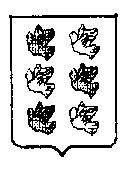 №№п/пФамилия, имя, отчество (при наличии) заявителяДата и время регистрации заявленияКоличество членов семьи (с учетом заявителя)Решение о принятии на учет или об отказе в принятии на учет (дата, номер)Решение о предоставлении жилого помещения (дата, номер)Предоставленное жилое помещение (площадь, адрес, договор найма)Решение о снятии с учета (дата, номер)